The Commonwealth of MassachusettsExecutive Office of Health and Human ServicesDepartment of Public Health250 Washington Street, Boston, MA 02108-4619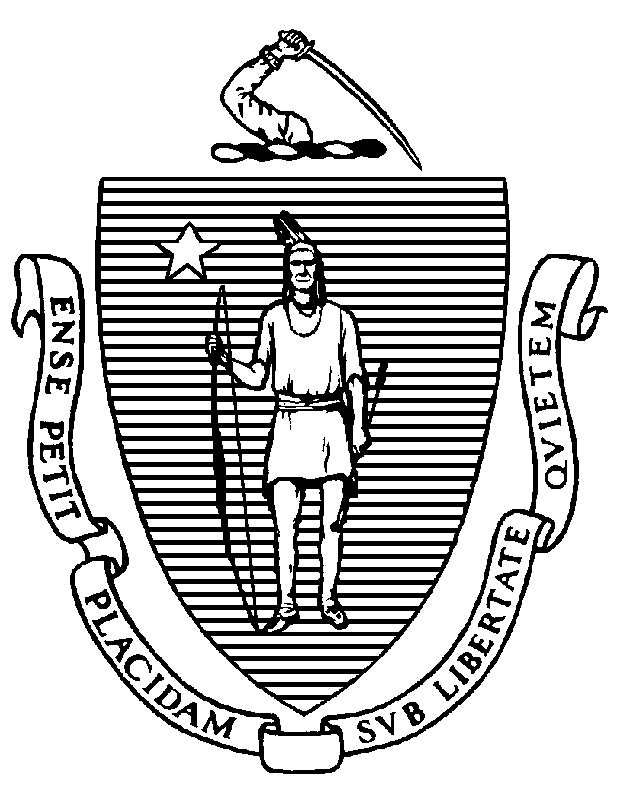 Board of Registration of Hearing Instrument SpecialistsDate: January 19, 2024     Location: Virtual on Webex    Time: 10:00 AMCisco Webex MeetingClick here to join the meeting Meeting Number: 2537 704 6085Password: qcMtsguY388Or call in (audio only)+1-617-315-0704,,25377046085## United States, BostonMeeting Procedures (Lisa Guglietta)Call Meeting to Order (Lisa Guglietta)Attendance roll callApproval of agenda General Business Election of OfficersConflict of Interest and Open Meeting Law Requirements (Sheila York, Esq.)Minutes from Public Meeting of July 28, 2023Executive Director Report (Lisa Guglietta)Apprenticeship Extension RequestsErica Patterson HEA485 (Expired 12/1/2022)Jessica Niedzwiecki HEA225 (Expired 4/5/2023)Roney Desousa HEA488 (Expired 5/1/23)Louise Boyd HEA504 (Expires 2/1/2024)Kimberly Senra HEA500 (Expired 1/1/2024)Ronald Urnetta HEA480 (Expires 2/22/2024)Discussion Prosecutorial Discretion and Alford Plea Policies (Jessica Uhing-Luedde, Esq.)Policy on Summary Suspensions Conducted by Boards of Registration Formerly Under the Supervision of the Division of Occupational Licensure Delegation of Authority for Staff Actions Relative to Monitoring Licensure ConditionsStaff Action Policy: Social Security Numbers and Department of Revenue License Actions2024 Board Meeting DatesRequest for Acceptance of Out-of-State Apprenticeship Hours Towards MA Apprenticeship Requirements - Anthony TortoriciEmail dated 11/17/23 from Collyn Gallant, AuD regarding osseointegrated implant vs. hearing aid: scope of practice questionNew BusinessOpen Session for Topics not reasonably anticipated by the Chair 48 hours before meetingPublic CommentIf you need reasonable accommodations in order to participate in the meeting, contact the DPH ADA Coordinator Erin Bartlett at erin.bartlett2@mass.gov in advance of the meeting.  While the Board will do its best to accommodate you, certain accommodations may require distinctive requests or the hiring of outside contractors and may not be available if requested immediately before the meeting.